Rozvrh hodin 2018/2019Mgr. František PříhodaMarie KotasováDana PospíchalováMgr. Rostislav RuckiMgr. Hana SvobodováRozvrh hodin 2018/2019Marie Kotasová (20 hodin)Rozvrh hodin 2018/2019Mgr. František Příhoda (16 hodin)Rozvrh hodin 2018/2019Mgr. Rostislav Rucki (5 hodin)Rozvrh hodin 2018/2019Dana Pospíchalová (4 hodiny)Rozvrh hodin 2018/2019Hana Svobodová (4 hodiny) 12345678:00-8:458:55-9:4010:00-10:4510:55-11:4011:50-12:3512:35-13:2013:20-14:05POČJČJMČSP1. ročníkÚTČJMHVČJS20 hodinSTČJČJMVVČTČJČJMČJSPÁMČJTVTV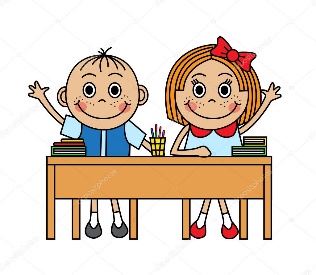 12345678:00-8:458:55-9:4010:00-10:4510:55-11:4011:50-12:3512:35-13:2013:20-14:05POČJČJMČSP2. ročníkÚTČJMHVAJČJ22 hodinSTČJČJMVVČTČJMČJSČJSČJPÁMČJTVTV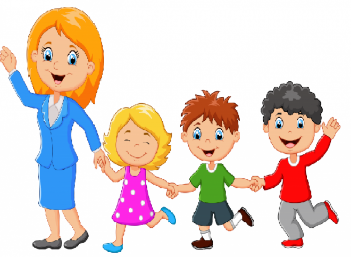 12345678:00-8:458:55-9:4010:00-10:4510:55-11:4011:50-12:3512:35-13:2013:20-14:05POČJČJMČJSAJ3. ročníkÚTČJMHVAJČJ25 hodinSTČJČJMVVČJSČTČJMČSPAJČJPÁM     ČJTVTVČJS12345678:00-8:458:55-9:4010:00-10:4510:55-11:4011:50-12:3512:35-13:2013:20-14:05POČJČJMČJSAJ4. ročníkÚTČJMHVVVAJ25 hodinSTČJČJMVVČJSČTČJMČSPAJČJPÁTVTVČJMČJS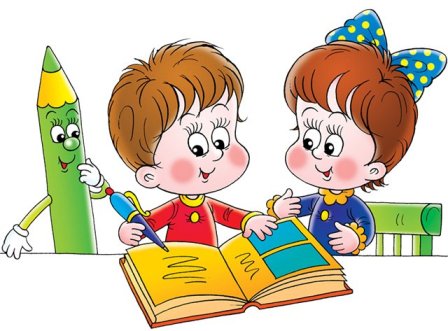 12345678:00-8:458:55-9:4010:00-10:4510:55-11:4011:50-12:3512:35-13:2013:20-14:05POČJČJMČJSINFAJ5. ročníkÚTČJMHVVVAJ26 hodinSTČJČJMVVČJSČTČJČJČSPAJMPÁTVTVČJMČJS12345678:00-8:458:55-9:4010:00-10:4510:55-11:4011:50-12:3512:35-13:2013:20-14:05POČJ234ČJ234M234ČJS345INF5ÚTČJ234M234HV12345ČJS1ČJ23STČJ234ČJ234M234VV23ČJS345ČTČJ234M234ČJS2ČJS12ČJ234PÁ12345678:00-8:458:55-9:4010:00-10:4510:55-11:4011:50-12:3512:35-13:2013:20-14:05POČJ15ČJ15M15ÚTČJ15M15STČJ15ČJ15M15ČTČJ15ČJ15M5PÁTV45TV45ČJ45M45ČJS345P12345678:00-8:458:55-9:4010:00-10:4510:55-11:4011:50-12:3512:35-13:2013:20-14:05POAJ34AJ5ÚTAJ23AJ45STČTAJ345PÁ12345678:00-8:458:55-9:4010:00-10:4510:55-11:4011:50-12:3512:35-13:2013:20-14:05POČSP12ÚTVV45STVV45ČTČSP345PÁ12345678:00-8:458:55-9:4010:00-10:4510:55-11:4011:50-12:3512:35-13:2013:20-14:05POÚTSTČTPÁM123ČJ123TV123TV123